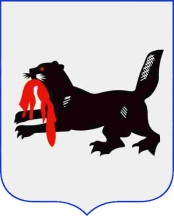 У К А ЗГубернатора Иркутской области18 сентября 2017 года                                                                         № 173-угИркутскО внесении в Законодательное Собрание Иркутской области проекта закона Иркутской области «О внесении изменений в Закон Иркутской области «О бюджете Территориального фонда обязательного медицинского страхования Иркутской области на 2017 годи на плановый период 2018 и 2019 годов»В соответствии со статьей 44 Закона Иркутской области 
от 12 января 2010 года № 1-оз «О правовых актах Иркутской области и правотворческой деятельности в Иркутской области», руководствуясь статьей 59 Устава Иркутской области,П О С Т А Н О В Л Я Ю:1. Одобрить прилагаемый проект закона Иркутской области                        «О внесении изменений в Закон Иркутской области «О бюджете Территориального фонда обязательного медицинского страхования Иркутской области на 2017 год и на плановый период 2018 и 2019 годов» и внести его на рассмотрение Законодательного Собрания Иркутской области.2. Определить докладчиком министра здравоохранения Иркутской области Ярошенко О.Н.С.Г. Левченко